Street Scenario 1 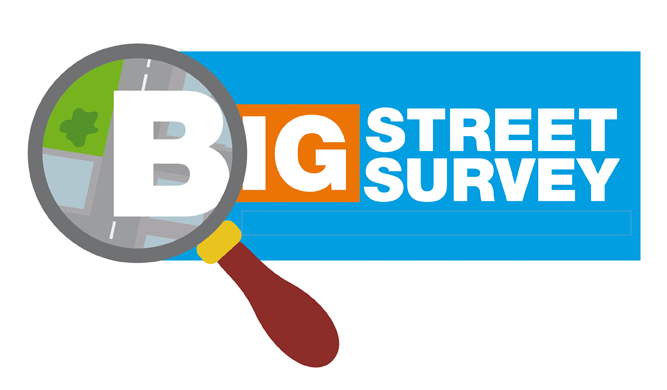 You have a school in a wealthy suburban neighbourhood. There is a dead-end road leading to the school with pavements either side with a small grass verge. Lots of parents (and some residents) park on the verge/pavement when they come to drop their children off. Parent 1: “I have a busy job and I need to be able to park quickly, so I often park on the verge on the narrow road close to school.”Child 1: “I find it really scary when the cars, especially the 4x4’s, pull onto the path where I am walking.”Child 2: “I find it really hard to cross the road between all the parked cars.”Head teacher: “I have spoken to the parents who park on the verge, but they say it’s the safest way to drop off their kids. But parents walking say it’s dangerous! It’s really hard to keep everyone happy.”Councillor: “The school has written to me about the problem, I really want to help, but don’t have any money to help with.”Street Scenario 2Your school is on a busy main road and you have a school crossing patrol person at the start and end of the school day. It is a 30 mph speed limit and cars are not allowed to park outside school but often do.Parent 1: “The school is on a busy main road.  It’s a 30 mph limit but lots of people ignore it, as there is nothing to slow the cars down. I wish my kids could bike to school, but it’s far too dangerous.”Child 1: “I’m in year six now and want to be able to travel to school by myself, but my parents say it is too busy for me to do it by myself.”Headteacher: “We would love to do something that would get the cars to slow down, it would make it safer for crossing the road and feel better just walking on the pavement too. There would be less pollution too.”Parent 2: “It’s so hard to cross the road if I am bringing my child back from after school club, that now I tend to drive to school to collect them.”Child 2: “I don’t like walking to school as it makes my asthma worse.”Councillor: “We have done all we can to help, you have a school crossing person, what more do you need? There are lots of things we need to spend our money on and we can’t give it all to the schools!”Street Scenario 3Your school is in the middle of a small village and there is one road that runs through it. While quiet a lot of the time, it can be busy with people taking a shortcut to avoid a busy road.Half the pupils come from a new housing estate that is on the edge of the village. There is no pavement connecting it to the village, so people have to walk on the road to get to school – and many drive the short 300m journey.Parent: “I moved to the new housing estate in the village to try and enjoy the country life, but I have to drive my children to the village school because there is no pavement.”Child 1: “I can see the school just across the field from my house, I wish we could cut straight across it rather than having to walk on the edge of the road.”Headteacher: “Everyone used to walk to the school, but since the new estate was built, lots more people drive because there is no pavement from there to the school.  This makes it less safe for everyone.”Commuter: “Yeah I drive through the village on my way to work, it’s a great shortcut and it saves me two minutes on my drive.  It’s a nice clear road; why shouldn’t I?”Child 2: “Is there anyone who could help us?”Councillor: “We have heard about the problem and have some money to pay Sustrans to come in and solve the issues, can you help tell them what you need?”Street Scenario 4Your school is being rebuilt on a site that is 100m down the road from where you are right now. The school is in a quiet residential area, but currently no pupil’s cycle to school and very few walk, even though it is close. The local council have asked for your help to design the area around the school to get more walking and cycling.Councillor: “As part of the rebuilding of your school, we want to try and get more of you walking, scooting and cycling to school. We have some money, but we need to know what will make it easier for you to do it?”Parent: “The most important thing for me is that my children get to school safely!”Child 1: “I find walking to school quite slow and boring, can you make it more interesting for me?”Headteacher: “It’s a new school and it’s important that other road users know that it’s there!” Commuter: “It’s always busy around schools, so I try and avoid them, especially if there are speed bumps too.”Child 2: “I hear there will be a cycle shelter at the new school, I really want to bike there. I just hope my parents think it is safe for me to do it. It would be even better if they could ride with me!”Street Scenario 5You live on a quiet cul-de-sac (dead-end road) and several of your friends live on your road too. You would like the street to be better for you to play in and to ride your bike along, as the nearest park is almost a mile away. All houses have their own drives, but there are quite a few cars that park on the verges and road. Your parents have said they will help you write a plan and raise some money.Parent 1: “It would be great if our kids could play out in the street safely like we did when we were children, maybe we could close the street every now and then or just have part of it so they can play in.”Child 1: “I want to play out with my friends but there is nothing to do and not much space on the pavements, so we just tend to stay indoors and play computer games.”Parent 2: “I want to get my children to spend more time outside being active, but the park is over a mile away and we can’t go down there every day.”Resident: “It seems like a nice idea, but what if I need to go anywhere and the street is full of children, or what happens if they scratch my car!”Child 2: “If we are allowed to do something, we will work really hard with one another and our parents to raise the money and make it happen.”Councillor: “We are happy to help and we will match any money you raise too.”Street Scenario 6Your school is on a narrow one way-road in a popular suburban shopping area, with lots of nice shops and cafes. There are parking spaces outside the school but they fill up pretty quickly, so lots of parents wait outside in their cars. This can cause the road to be blocked and many people don’t turn off their engines - it can be unpleasant to breathe in the fumes.Parent: “There just aren’t enough parking spaces down here, so I have to stay in the car with the engine running, so I don’t get a parking ticket.” Child 1: “We used to drive to school, but it always took such a long time, now we park and stride and it is so much quicker.”Shopkeeper: “I am not against making changes to the street, but I do worry that it might scare the shoppers away.”Child 2: “Sometimes I can’t go out at playtime as it makes my asthma really bad.  So I stay in the classroom, when I really want to be out playing football with my friends.”Shopper: “It’s such a nice street to shop on, but I no longer come down here at the end of the school day because there are so many cars parked all over.”Councillor: “We have a little bit of money and would like to help you, but it’s tricky as we don’t want to upset parents and shopkeepers.”